333-E地区　シンガポール国際大会ツアー申込書ご参加いただけるメンバーの方は下記のウェブサイト(パソコン、スマートフォン、タブレット使用可能)より申込みいただくか、下記申込書にご記入の上FAXまたはメールにて送付願います。ウェブサイト：https://www.nissin-trvl.co.jp/group-tour/tour/333e-singapore 　FAX・メールで送付される方は、パスポートのコピーも一緒に送付願います。《送付先》：FAX 　　03-5358-1802メール　t-ohashi@nissin-trvl.co.jp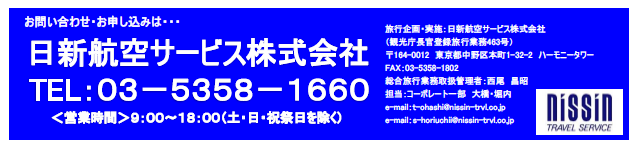 氏名姓名ミドルネームローマ字氏名姓名ミドルネーム性別男女生年月日　　　　　　　年　　　　　　　月　　　　　　　日住所郵便番号都道府県住所住所住所住所メールアドレスメールアドレスメールアドレスメールアドレスパスポート情報パスポートの有無有・取得中パスポート番号有効期限